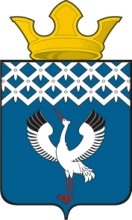 Российская ФедерацияСвердловская областьГлава муниципального образования Байкаловского сельского поселенияПОСТАНОВЛЕНИЕот 27.07.2015 г.   № 274-пс. БайкаловоОб утверждении требований к Порядку, форме и срокаминформирования граждан, принятых на учет нуждающихся впредоставлении жилых помещений по договорам найма жилыхпомещений жилищного фонда социального использования, околичестве жилых помещений, которые могут быть предоставленыпо договорам найма жилых помещений жилищного фондасоциального использования на территории муниципального образования Байкаловского сельского поселенияВ соответствии со статьей 91.14 Жилищного кодекса Российской Федерации, Федеральным законом от 6 октября 2003 года N 131-ФЗ «Об общих принципах организации местного самоуправления в Российской Федерации», Глава муниципального образования Байкаловского сельского поселения,ПОСТАНОВЛЯЕТ:1. .Утвердить прилагаемые Требования к порядку, форме и срокам информирования граждан, принятых на учет нуждающихся в предоставлении жилых помещений по договорам найма жилых помещений жилищного фонда социального использования, о количестве жилых помещений, которые могут быть предоставлены по договорам найма жилых помещений жилищного фонда социального использования на территории муниципального образования Байкаловского сельского поселения2.Опубликовать (обнародовать) настоящее постановление в газете «Районные будни» и на официальном сайте Администрации в информационно-телекоммуникационной сети «Интернет» www.bsposelenie.ru.3. Контроль исполнения настоящего Постановления возложить на ведущего специалиста Кокшарову М.В.Глава муниципального образования                     Л.Ю. ПелевинаПриложение к Постановлению от 27.07.2015 года № 274 «Об утверждении требований к Порядку, форме и срокам информирования граждан, принятых на учет нуждающихся в предоставлении жилых помещений по договорам найма жилых помещений жилищного фонда социального использования, околичестве жилых помещений, которые могут быть предоставленыпо договорам найма жилых помещений жилищного фонда социального использования на территории муниципального образования Байкаловского сельского поселения»Требования к порядку, форме и срокам информирования граждан, принятых на учет нуждающихся в предоставлении жилых помещений по договорам найма жилых помещений жилищного фонда социального использования, о количестве жилых помещений, которые могут быть предоставлены по договорам найма жилых помещений жилищного фонда социального использования на территории муниципального образования Байкаловского сельского поселения1.  Настоящие требования применяются Администрацией муниципального образования Байкаловского сельского поселения в целях информирования граждан, принятых на учет нуждающихся в предоставлении жилых помещений по договорам найма жилых помещений жилищного фонда социального использования, о количестве жилых помещений, которые могут быть предоставлены по договорам найма жилых помещений социального использования на территории муниципального образования Байкаловского сельского поселения.2. Для информирования граждан, принятых на учет нуждающихся в предоставлении жилых помещений по договорам найма жилых помещений жилищного фонда социального использования, о количестве жилых помещений, которые могут быть предоставлены по договорам найма жилых помещений жилищного фонда социального использования производится путем:а) размещения информации на официальном сайте Администрации в сети «Интернет» www.bsposelenie.ru;б) публикации информации в газете «Районные будни»;в) предоставления письменной информации по обращениям граждан, принятых на учет нуждающихся в предоставлении жилых помещений по договорам найма жилых помещений жилищного фонда социального использования.											3. Информация о количестве жилых помещений, которые могут быть предоставлены по договорам найма жилых помещений жилищного фонда социального использования на территории муниципального образования Байкаловского сельского поселения размещается на официальном сайте Администрации муниципального образования Байкаловского сельского поселения в сети интернет и публикуется в газете «Районные будни» ежегодно в срок до 15 марта.4. Для получения информации о количестве жилых помещений, которые могут быть предоставлены по договорам найма жилых помещений жилищного фонда социального использования на территории муниципального образования Байкаловского сельского поселения граждане, принятые на учет нуждающихся в предоставлении жилых помещений по договорам найма жилых помещений жилищного фонда социального использования, вправе направить соответствующее заявление в письменной (электронной) форме.Информирование граждан, принятых на учет нуждающихся в предоставлении жилых помещений жилищного фонда социального использования, о количестве жилых помещений, которые могут быть предоставлены по договорам найма жилых помещений жилищного фонда социального использования на территории муниципального образования Байкаловского сельского поселения по поступившим обращениям осуществляется администрацией муниципального образования Байкаловского сельского поселения  в письменной форме в течение 15 дней с  момента поступления обращения в Администрацию муниципального образования Байкаловского сельского поселения. 5. Информация о количестве жилых помещений, которые могут быть по договорам социального найма жилых помещений жилищного фонда социального использования на территории муниципального образования Байкаловского сельского поселения публикуется (размещается  и предоставляется гражданам в форме таблицы, содержащей следующие сведения: Адрес жилого помещения жилищного фонда социального использования, которое может быть предоставлено по договору найма жилого помещения жилищного фонда социального использованияПлощадь жилого помещения жилищного фонда социального использования, которое может быть предоставлено по договору найма жилого помещения жилищного фонда социального использованияСобственник жилого помещения жилищного фонда социального использования, которое может быть предоставлено по договору найма жилого помещения жилищного фонда социального использованияЛицо, уполномоченное заключить договор найма жилого помещения жилищного фонда социального использованияПримечание12345